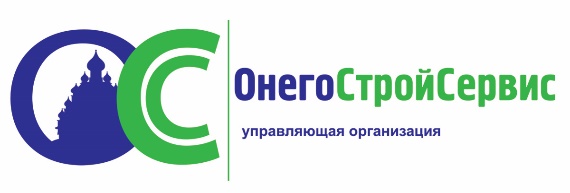 Адреса дополнительных офисов:- ул. Лизы Чайкиной д.14 к.3 офис 36График: третий понедельник месяца с 10.00 до 12.00- ул. Ленинградская д.8 «а», каб.12 График: первый вторник месяца с 12.00 до 13.00